Centrum voľného času Handlová, Námestie Baníkov 3, 972 51 Handlová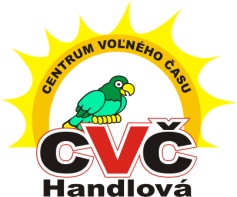 LETNÉ MESTSKÉ AKTIVITYPRIHLÁŠKA na mestský táborTermín:  	1. turnus  	 2.8. –   6.8.2021  /pondelok – piatok/	2. turnus  	 9.8. – 13.8.2021  /pondelok – piatok/ 	3. turnus    16.8. – 20.8.2021  /pondelok – piatok/ Miesto: CVČ Handlová, Námestie baníkov 3, 972 51 HandlováCena za turnus: 60,- €/1dieťapoplatok zahŕňa: materiál na tvorivé dielne, občerstvenie, obed, pitný režim, lekárnička...Kontakt: CVČ Handlová, Námestie baníkov 3, 972 51 Handlová, tel. +421908916329www: https://cvchandlova.edupage.orge-mail: cvchandlova@gmail.comFB: CVČ HandlováPlatobné údaje:IBAN:                         SK12 5600 0000 0090 5583 8004Poznámka pre príjemcu:   MENO A PRIEZVISKO dieťaťaSuma:                               60€Zaplatiť najneskôr do:      30.6.2021-------------------------------------------------------------------------------------------------ZÁVӒZNÁ PRIHLÁŠKA NA LETNÉ MESTSKÉ AKTIVITYTermín ...............................................................Meno dieťaťa: .........................................................................................Adresa:....................................................................................................Dátum narodenia:.............................Rodné číslo: .................................Tel. č. matka: ........................................  Tel. č. otec:.............................E- mail rodiča:.........................................................................................Zdravotná poisťovňa:..............................................................................Dieťa bude odchádzať z aktivít     s doprovodom  /  bez doprovodu  rodičaTýmto záväzne prihlasujem svoje dieťa na hore uvedený termín letných aktivít CVČ Handlová, potvrdzujem, že poplatok 60,- € uhradím do 30. 6. 2021 a zároveň súhlasím s poskytnutím osobných údajov potrebných na jeho registráciu.V Handlovej, dňa.....................................		_____________________________	         		       					 podpis zákonného zástupcu			